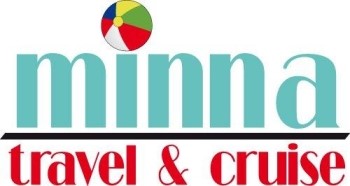 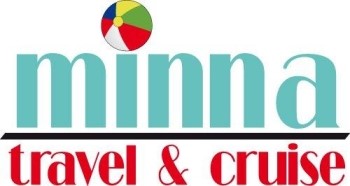 ISRAEL TRAVEL WARNING WAIVERRe: Booking Number 101153 Tour Code TG 03APR23The Department of Foreign Affairs and Trade has, from time to time, issued travel warnings to Australian Citizens recommending that Australians exercise a high degree of caution in Israel. Current information on travel and security in Israel may be obtained from the Department of Foreign Affairs and Trade by calling 1300 555 135 within Australia (local call cost) or +61 2 6261 3305 from outside Australia. Australian citizens should consult the Smart Traveller website for up-to-date information on security conditions and safety precautions when travelling in this region. The website is available at: http://www.smartraveller.gov.au/zw-cgi/view/Advice/Israel_Gaza_Strip_and_West_BankThis waiver must be signed and returned the same day deposit is made. If you are booking within 45 days of departure, signed waiver must be returned the same day booking and final payment are made. A SIGNED FORM IS REQUIRED FOR EACH PASSENGER IN ORDER TO TRAVEL.  The undersigned Traveller hereby acknowledges and agrees as follows:I AM AWARE OF THE RISKS OF TRAVEL TO ISRAEL, INCLUDING RISKS ASSOCIATED WITH MY SAFETY AND SECURITY. I AM ALSO AWARE, AND HAVE BEEN WARNED, THAT, AS OF THE DATE OF THIS RELEASE AND WAIVER, THE DEPARTMENT OF FOREIGN AFFAIRS AND TRADE HAS ISSUED A HIGH DEGREE OF CAUTION TO AUSTRALIAN CITIZENS REGARDING TRAVEL TO ISRAEL.   I am voluntarily participating in this Tour, and I have voluntarily purchased this Tour from the Company (Circuit Travel t/a Globus) and Travel Agency with the full understanding of these risks and the Travel Warnings, as well as any future Travel Warnings or advisories that may be in effect at the time of travel. Ihereby assume and agree to accept any and all risks to my safety and security during the course of my travel to Israel on the Tour; and I hereby release the Company and its employees, officers, directors and agents, and the Travel Agency and Travel Agent from any claims which may accordingly arise during the course of my participation in the tour.TRAVELLER: PARENT (GUARDIAN) if Traveller is under 18:_____________________________________ _____________________________________Signature _____________________________________ _____________________________________Please Print Name _____________________________________ _____________________________________Date Thank you for your co-operation.Yours faithfullyGLOBUS